基本信息基本信息 更新时间：2024-04-27 21:38  更新时间：2024-04-27 21:38  更新时间：2024-04-27 21:38  更新时间：2024-04-27 21:38 姓    名姓    名张文曦张文曦年    龄25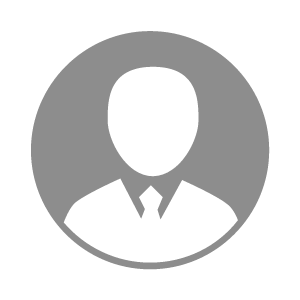 电    话电    话下载后可见下载后可见毕业院校四川中医药高等专科学校邮    箱邮    箱下载后可见下载后可见学    历大专住    址住    址四川省成都市四川省成都市期望月薪5000-10000求职意向求职意向养猪技术员,猪饲养员养猪技术员,猪饲养员养猪技术员,猪饲养员养猪技术员,猪饲养员期望地区期望地区云南省|四川省|重庆市|贵州省云南省|四川省|重庆市|贵州省云南省|四川省|重庆市|贵州省云南省|四川省|重庆市|贵州省教育经历教育经历就读学校：四川中医药高等专科学校 就读学校：四川中医药高等专科学校 就读学校：四川中医药高等专科学校 就读学校：四川中医药高等专科学校 就读学校：四川中医药高等专科学校 就读学校：四川中医药高等专科学校 就读学校：四川中医药高等专科学校 工作经历工作经历工作时间：2019-07-01-2020-01-23 工作时间：2019-07-01-2020-01-23 工作时间：2019-07-01-2020-01-23 工作时间：2019-07-01-2020-01-23 工作时间：2019-07-01-2020-01-23 工作时间：2019-07-01-2020-01-23 工作时间：2019-07-01-2020-01-23 自我评价自我评价对工作能做到绝对的长期坚持，认真负责，能尽全力完全任务，学习能力强，对不会的能主动积极学习，能吃苦有耐心，身体素质很好。有信心能做好每一项工作。对工作能做到绝对的长期坚持，认真负责，能尽全力完全任务，学习能力强，对不会的能主动积极学习，能吃苦有耐心，身体素质很好。有信心能做好每一项工作。对工作能做到绝对的长期坚持，认真负责，能尽全力完全任务，学习能力强，对不会的能主动积极学习，能吃苦有耐心，身体素质很好。有信心能做好每一项工作。对工作能做到绝对的长期坚持，认真负责，能尽全力完全任务，学习能力强，对不会的能主动积极学习，能吃苦有耐心，身体素质很好。有信心能做好每一项工作。对工作能做到绝对的长期坚持，认真负责，能尽全力完全任务，学习能力强，对不会的能主动积极学习，能吃苦有耐心，身体素质很好。有信心能做好每一项工作。对工作能做到绝对的长期坚持，认真负责，能尽全力完全任务，学习能力强，对不会的能主动积极学习，能吃苦有耐心，身体素质很好。有信心能做好每一项工作。对工作能做到绝对的长期坚持，认真负责，能尽全力完全任务，学习能力强，对不会的能主动积极学习，能吃苦有耐心，身体素质很好。有信心能做好每一项工作。其他特长其他特长